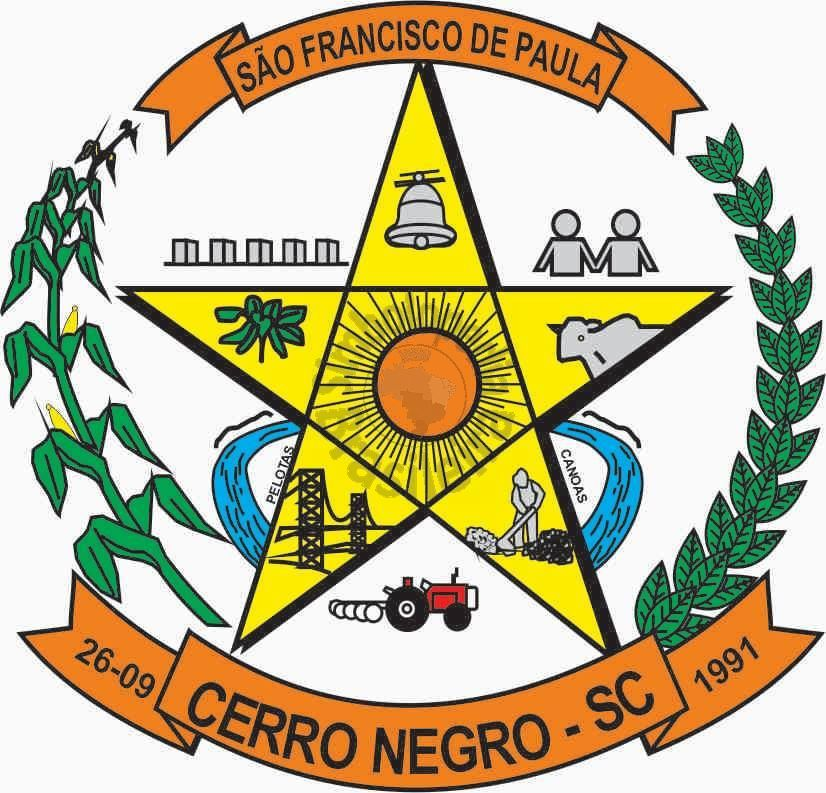 MEMORIAL DESCRITIVO ADEQUAÇÃO DE ACESSIBILIDADEEste memorial descritivo visa descrever as atividade de adequação de acessibilidade  na CRECHE JÚLIA VARELA, os serviços serão executados com materiais de qualidade sem defeitos, o setor de fiscalização fará a conferencia dos materiais a serem empregados na obra, na entrada lateral será construído um piso para estacionamento reservado com 7cm espessura e pintado com desenho de acessibilidade no meio, seguindo o padrão de estacionamento  conforme NBR9050,  o piso podotatil (alerta e direcional) será todo emborrachado e colocado com cola especial e alinhados conforme projetos em anexo, antes da colocação deverá ser Limpa toda a superfície com jato de água, será instalada as placas de braile de 10x10 com altura 1.00 metro no sentido de abertura nas portas de acesso as salas, no acesso será instalado um mapa tátil metálico parafusado na parede, será instalado uma placa de 20x30 em letras grandes a identificação de cada sala com nome de utilização das mesmas,  será construído uma rampa de acessibilidade para acesso a varanda com altura do piso de 6 cm, e instalado um corrimão de ferro galvanizado com padrões do corpo de bombeiros de S/C (segue o projeto) será executado um piso cerâmico na rampa de acesso,  será executado um abrigo de gás todo em alvenaria de 0.80L, 0.80C, 0.80H, com laje maciça, será instalado uma barra de apoio no banheiro infantil.Itens especificados no memorial os quantitativos estão na planilha orçamentaria.Gilmar Pereira da Silva Arquiteto e UrbanistaCAU/SC 186686-9CERRO NEGRO, 27/05/2021